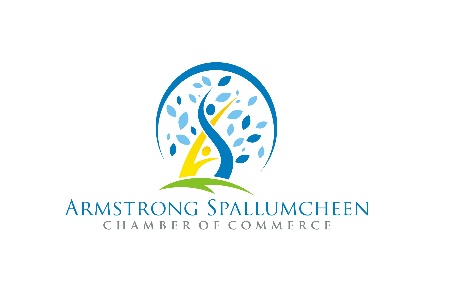 Armstrong Spallumcheen Chamber of Commerce 2021 Membership Application I understand and agree that this membership remains in effect until I give notice and that my annual membership is due and payable by January 1st each year.Company Name:             Type of Business: Business Description: Mailing Address:             	Street Address: Bus.Phone: 		Email:                                Website: Contact Person:              		Phone: Number of Employees:    	Application Date:       Annual Membership Fee:Not-For-Profit &/or 1-5 Employees      	$115.00	6-10 Employees 	$184.0011-20 Employees  			  	$345.00	20+ Employees	$517.00Payable by cash, cheque or e-transfer to:  Armstrong Spallumcheen Chamber of Commerce Box 118, 3550 Bridge Street, Armstrong BC V0E 1B0 (E-transfers to manager@aschamber.com)Questions about membership?  Call 250 546 8155 or email carol@aschamber.com*Is your business interested in hosting a Business after Business networking event:   YES    NO EMAIL CONSENT     I would like to receive emails from Armstrong Spallumcheen Chamber of Commerce, including email invoicing/receipts, newsletters, invitations to events, and information (2021) For office use:    New Member  Current Member Update  Welcome Letter   Website Listing   Constant Contact email   Bits & Bytes Welcome      FB Welcome   Excel membership list      File Folder      Accounting 